April 2023 Lunch MenuTommy’s Food Service @ School of the Incarnation“Great Food for Great kids”Combo lunch is $6.50 it includes the entrée, choice of milk or juice or bottled water.  Hotdog or grilled cheese, plus a side & drink (milk, juice or bottled water) is also combo lunch.  Available daily except pizza day: variety of subs, hotdog, and grilled cheese sandwich, homemade soup, pretzel and freshly baked cookies daily. Nachos on Wednesdays, ice cream on Tuesdays & pizza days.  We do not deep fry any food.  Prices and menu may change without notice.Please call us at the school cafeteria 410-519-2285 Ext. 2504 or E-mail us at lunch@schooloftheincarnation.org for any inquiries.                        Thank you, Tommy and IvannaMondayTuesdayWednesdayThursdayFriday3Cheeseburger, French fries and veggie4Rotini pasta with marinara sauce, meatballs and tossed salad5    4th Grade Field tripPizza Day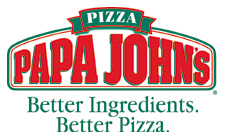 6EARLY DISMISSALCAFETERIA CLOSED7SCHOOL CLOSEDEASTER BREAK10SCHOOL CLOSEDEASTER BREAK 11      SCHOOL CLOSEDEASTER BREAK12SCHOOL CLOSEDEASTER BREAK13         SCHOOL CLOSEDEASTER BREAK14    SCHOOL CLOSEDEASTER BREAK 17Chicken Patty Sandwich, waffle fries and veggie18   Spaghetti with marinara sauce, meatballs and tossed salad19Walking taco, Spanish rice and corn20  Breakfast for lunch Pancakes or French toast sticks, sausage, tater tots and baked apples w/ cinnamon sugar21Pizza Day.                                                                                                                                                                                                                                                                                                                                                                                                                                                                                                                                                                                                                                                                                                                                                                                                                                                                                                                                                                                                                                                                                                                                                                                                                                                                                                                                                          24Chicken tenders, homemade mac and cheese and veggie25Cheese Ravioli with marinara sauce, meatballs and tossed salad26   Philly Cheesesteak, French fries and veggie27Breakfast for lunch Pancakes or French toast sticks, sausage, tater tots and baked apples w/ cinnamon sugar28      Pizza DayAla Carte Price List Only - Not available daily